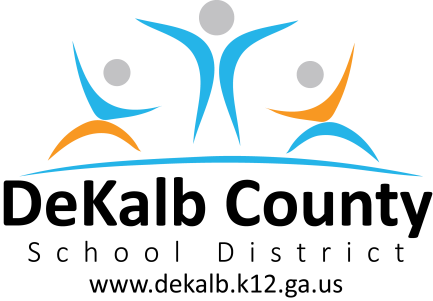 MATH 8 SYLLABUS – Mrs. Rubin                School Year 2019-2020 Fall Semester I reserve the right to adjust the course work and/or differentiate instructions ass needed to meet the needs of students and ensure academic success.Curriculum Overview In Grade 8, instructional time should focus on three critical areas: (1) formulating and reasoning about expressions and equations, including modeling an association in bivariate data with a linear equation, and solving linear equations and systems of linear equations; (2) grasping the concept of a function and using functions to describe quantitative relationships; (3) analyzing two- and three-dimensional space and figures using distance, angle, similarity, and congruence, and understanding and applying the Pythagorean Theorem.The following academic concepts will be covered this semester: BOARD-APPROVED INSTRUCTIONAL MATERIALSGRADING SYSTEM: The DeKalb County School District believes that the most important assessment of student learning shall be conducted by the teachers as they observe and evaluate students in the context of ongoing classroom instruction. A variety of approaches, methodologies, and resources shall be used to deliver educational services and to maximize each student’s opportunity to succeed. Teachers shall evaluate student progress, report grades that represent the student’s academic achievement, and communicate official academic progress to students and parents in a timely manner through the electronic grading portal. See Board Policy IHA.Late workFirst Day Late:  	Lose 10%  Second Day Late:  Lose 20%Homework is meant to reinforce classroom learning and is most beneficialwhen completed in a timely manner.  After an assignment is two days late 0 credit will be given for that assignment.  Students wishing to complete outstanding assignments will need express permission from Mrs. Rubin to do so.Virtual SettingClasswork  and Homework which is due on a day in which class meets live, must be submitted prior to the beginning of class.  If class does not meet on the day an assignment is due, it is due at 11:59PM.  Classwork or homework handed in up to 1 week late is subject to a 10% grade reduction.  Classwork or homework handed in up to 2 weeks late is subject to a 20% grade reduction.  After two weeks late work will not be accepted.  A student may make up no more than three assignments at the end of the term for a maximum grade of 70%.If a student is unable to complete work due to illness or other absence from class, an email or other communication from a parent is necessary in order for a deadline to be extended without penalty.Period: __________________MATH 8 SYLLABUS – Teacher:  Mrs. Rubin      School Year 2020-2021/Fall SemesterPLEASE SIGN BELOW AND RETURNI have read the syllabus and understand the expectations.Student name printed___________________________________________________________________________Student Signature______________________________________________________________________________Parent/Guardian Signature_______________________________________________________________________Date_____________________________			 		Additional information to support continued contact:Parent Comment: _______________________________________________________________________________________________________________________________________________________________________________________**Students have received information about online access for the textbooks which has been placed in the agenda.This syllabus is  posted in the Teams Class Notebook. You may either print the last page and return to me , fill it out the last page and submit on Teams,  OR you may send me an email with the information needed above.My school email address:  Cheryl_Rubin@dekalbschoolsga.orgPlease sign the last page (or send an email) and return this form to Mrs. Rubin by Friday, August 21, 2020.Course NameMath 8Course Code27.2230002M-21/22/26 Mathematics 8 B-MAG27.2230002M-21/22/26 Mathematics 8  B-GFTSchool NameChamblee Middle SchoolTeacher NameMrs. Cheryl RubinSchool Phone Number678-874-8202Teacher EmailCheryl_Rubin@dekalbschoolsga.orgSchool Websitewww.chambleems.dekalb.k12.ga.usTeacher Websitehttps://mathwithmrsrubin.weebly.comCURRICULUM OVERVIEWUnit 1– Transformations, Congruence, and Similarity Unit 2- ExponentsUnit 3 - Geometric Applications of ExponentsTitle Carnegie Learning Middle School Math, Grade 8 Student EditionISBN660-13-0880-1Replacement Cost$17.00Online book and/or resourceswww.resources.carnegielearning.com/ Online student access code (school specific)Teacher will provide login informationGRADING CATEGORIES*GRADE PROTOCOLFormative and Diagnostic Assessments- 0%Assessments Tasks (skills and homework) – 25%Classwork (Guided, Independent, or Group Practice) – 45%Quizzes, Tests, Projects – 30%A 	90 – 100                       ~P (pass)B 	80 – 89                         ~F (fail)               C 	71 – 79 D 	70 F below	 70DISTRICT EXPECTATIONS FOR SUCCESSDISTRICT EXPECTATIONS FOR SUCCESSSTUDENT PROGRESSSemester progress reports shall be issued four and a half, nine and thirteen and a half weeks into each semester.  The progress of students shall be evaluated frequently and plans shall be generated to remediate deficiencies as they are discovered. Plans shall include appropriate interventions designed to meet the needs of the students. See Board Policy IH.ACADEMIC INTEGRITYStudents will not engage in an act of academic dishonesty including, but not limited to, cheating, providing false information, falsifying school records, forging signatures, or using an unauthorized computer user ID or password. See the Code of Student Conduct - Student Rights and Responsibilities and Character Development Handbook.HOMEWORKHomework assignments should be meaningful and should be an application or adaptation of a classroom experience.  Homework is at all times an extension of the teaching/learning experience.  It should be considered the possession of the student and should be collected, evaluated and returned to the students. See Board Policy IHB.MAKE-UP WORK DUE TO ABSENCEWhen a student is absent because of a legal reason as defined by Georgia law or when the absence is apparently beyond the control of the student, the student shall be given an opportunity to earn grade(s) for those days absent. Make-up work must be completed within the designated time allotted. See Board Policy IHEA.SCHOOL EXPECTATIONS FOR SUCCESSSCHOOL EXPECTATIONS FOR SUCCESSCLASSROOM EXPECTATIONS1.	Show respect to your teacher and to your peers2.	Come to class prepared3.	Follow directions the first time given4.	Raise your hand to speak5.	Students are not to eat food or chew gum in class.  No personal grooming.VIRTUAL CLASSROOM EXPECTATIONS1.Show respect to your teacher and to your peers2.Come to class on time and prepared3.Follow directions the first time given4.Raise your hand to speak5. Mute your computer when not speaking6. Video on or off as instructed by teacher MATERIALS AND SUPPLIESGraph paper, Scientific Calculator TI 30 XS (recommended, but any scientific calculator will do), colored pens or pencils, notebook or 3 ring binder with loose leaf paperPARENTS AS PARTNERSFamily involvement is an essential element for a student’s success in mathematics. Be positive and support homework, don’t do it for them. Think of yourself as a guide rather than your child’s teacher. You can help by asking questions and listening. You may also help by visiting the online resources and encouraging your child to take advantage of the tutorials, interactive activities, and other online resources listed above. For those without home web access, check with your child’s classroom teacher or the middle school library.InformationParent/GuardianDay Time Phone NumberCellular Phone NumberHome Phone NumberEmail Address